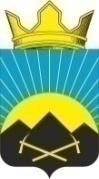 РОССИЙСКАЯ ФЕДЕРАЦИЯРОСТОВСКАЯ ОБЛАСТЬТАЦИНСКИЙ РАЙОНМУНИЦИПАЛЬНОЕ ОБРАЗОВАНИЕ«УГЛЕГОРСКОЕ СЕЛЬСКОЕ ПОСЕЛЕНИЕ»АДМИНИСТРАЦИЯ  УГЛЕГОРСКОГО  СЕЛЬСКОГО  ПОСЕЛЕНИЯ__________________________________________________________________ПОСТАНОВЛЕНИЕ28 июня  2022года                               № 57                                         п. УглегорскийВ целях предотвращения распространения очагов дикорастущих наркосодержащих растений Администрация Углегорского сельского поселенияПОСТАНОВЛЯЕТ:1.Утвердить состав рабочей группы по выявлению и уничтожению дикорастущих наркосодержащих растений согласно приложению № 1.2. Утвердить положение о рабочей группе по выявлению и уничтожению дикорастущих наркосодержащих растений согласно приложению № 2.3. Утвердить план мероприятий по выявлению и уничтожению очагов произрастания дикорастущих наркосодержащих растений на территории Углегорского сельского поселения согласно приложению №3.4. Обратить внимание жителей Углегорского сельского поселения, индивидуальных предпринимателей, руководителей организаций всех форм собственности, осуществляющих свою деятельность на территории Углегорского сельского поселения на необходимость принятия мер по уничтожению очагов произрастания дикорастущих наркосодержащих растений, на участках, находящихся у них в пользовании.5. Опубликовать настоящее постановление на официальном сайте администрации Углегорского сельского поселения в сети «Интернет».6. Контроль за исполнением настоящего постановления оставляю за собой.            Глава АдминистрацииУглегорского сельского поселения                                                     К.В. ЕрмаковаПриложение № 1                                                                                                                к постановлению администрации                                                                           Углегорского сельского поселения                                                                                                              от 28 июня 2022 №57                                                                                                  Состав рабочей группы по выявлению и уничтожению дикорастущих, наркосодержащих растений на территории Углегорского сельского поселения. Председатель рабочей группы:Глава Администрации Углегорского сельского поселения – Ермакова Карина Валерьевна;Секретарь рабочей группы:старший инспектор по земельным отношениям –  Кучерявая Людмила Михайловна; Члены рабочей группы:специалист 1 категории по благоустройству – Иванова Татьяна Ивановна; народный дружинник – по согласованию; старший инспектор Администрации – Костина Елена Сергеевна; участковый уполномоченный полиции – по согласованию.  Приложение № 2                                                                                                          к постановлению Администрации                                                                     Углегорского сельского поселения                                                                                                     от 28 июня 2022 №57                                                                                                 ПОЛОЖЕНИЕо рабочей группе по выявлению и уничтожению дикорастущих наркосодержащих растений на территории Углегорского сельского поселения                                         1.Общие положения         1. Рабочая группа по выявлению и уничтожению дикорастущих наркосодержащих растений на территории Углегорского сельского поселения (далее - Рабочая группа) является коллегиальным совещательным органом.         2. В своей деятельности Рабочая группа руководствуется федеральным и областным законодательством, нормативными актами органов местного самоуправления Администрации Углегорского сельского поселения, а также настоящим Положением.         3. Рабочая группа осуществляет свою деятельность во взаимодействии с антинаркотической комиссией Ростовской области, территориальными органами федеральных органов исполнительной власти, органами государственной власти Ростовской области, органами местного самоуправления, общественными объединениями и организациями.                                                   II. Цели и задачи Рабочей группы.            4. Целью Рабочей группы является объединение усилий Администации Углегорского сельского поселения, правоохранительных органов и общественных формирований в вопросах предупреждения наркомании, противодействия незаконному обороту наркотических средств, психотропных веществ на территории Углегорского сельского поселения.5. Основными задачами Рабочей группы являются:- организация взаимодействия Администрации Углегорского сельского поселения с общественными объединениями и организациями, расположенными на территории Углегорского сельского поселения, по противодействию незаконному обороту наркотических средств, психотропных веществ;- своевременное и качественное обследование земель, в том числе сельскохозяйственных угодий, на предмет выявления незаконных посевов, очагов произрастания дикорастущих наркосодержащих растений, составление актов о размерах таких площадей;- обеспечение работы телефона доверия в администрации Углегорского сельского поселения с целью приема сообщений от граждан о местах незаконных посевов либо произрастания дикорастущих наркосодержащих растений;- определение собственников (арендаторов, пользователей) земельных участков, на которых выявлены незаконные посевы, очаги произрастания дикорастущих наркосодержащих растений;- оказание содействия пользователям земельных участков и уполномоченным органам в уничтожении выявленных незаконных посевов, очагов произрастания дикорастущих наркосодержащих растений;- проведение разъяснительной работы с населением, коллективами предприятий и организаций по вопросам ответственности, связанной с незаконным культивированием наркосодержащих растений, а также непринятием мер по уничтожению наркосодержащих растений;- выполнение плана мероприятий по выявлению и уничтожению очагов произрастания дикорастущих наркосодержащих растений;- разработка мер, направленных на противодействие незаконному обороту наркотических средств,  психотропных веществ, в том числе на профилактику этого оборота;- иные задачи, предусмотренные законодательством Российской Федерации об обороте наркотических средств, психотропных веществ, в пределах полномочий Рабочей группы.                                                       III.Права Рабочей группы          6. Принимать в пределах своей компетенции решения, касающиеся организации, координации и совершенствования взаимодействия Администрации Углегорского сельского поселения с субъектами, осуществляющими деятельность по противодействию незаконному обороту наркотических средств, психотропных веществ на территории поселения.            7. Запрашивать у руководителей государственных органов и иных субъектов, осуществляющих деятельность по противодействию незаконному обороту наркотических средств, психотропных веществ на территории Углегорского сельского поселения необходимые для деятельности Рабочей группы документы, материалы и информацию.Порядок работы Рабочей группы         8. Рабочая группа осуществляет свою деятельность на плановой основе. Материально-техническое обеспечение деятельности рабочей группы осуществляется администрацией Углегорского сельского поселения.          9. Заседания Рабочй группы проводятся не реже двух раз в год, в период июнь-сентябрь ежемесячно. В случае необходимости по решению председателя Рабочей группы могут проводиться внеочередные заседания Рабочй группы.         10. Присутствие на заседании Рабочей группы её членов обязательно.         11. Члены Рабочей группы обладают равными правами при обсуждении рассматриваемых на заседании вопросов.         12. Члены Рабочей группы не вправе делегировать свои полномочия иным лицам. В случае невозможности присутствия члена Рабочей группы на заседании он заблаговременно информирует об этом председателя Рабочей группы.        13. Заседание Рабочей группы считается правомочным, если на нем присутствует более половины ее членов.         14. В зависимости от специфики рассматриваемых вопросов к участию в заседаниях Рабочей группы могут привлекаться иные лица.        15. Решения Рабочей группы оформляется протоколом, который подписывается председателем Рабочей группы.   Приложение   № 3                                                                                                         к постановлению администрации                                                                        Углегорского сельского поселения                                                                                                                      от 28 июня 2022 №57                                                                                                  ПЛАНмероприятий по выявлению и уничтожению очагов произрастания дикорастущих наркосодержащих растений на территории Углегорского сельского поселения  на 2022 год.Глава АдминистрацииУглегорского сельского поселения                                                  К.В. Ермакова «О мерах по выявлению и уничтожениюочагов произрастания дикорастущихнаркосодержащих растений на территорииУглегорского сельского поселения»№п/пНаименование      мероприятийСрок    исполненияОтметка об исполнении1Заседание Рабочей группы, анализ поступивших сведений и обращений о незаконном произрастании наркосодержащих растенийВ период июнь - сентябрь ежемесячно, остальной период – не реже двух раз в год2Обследование5 территории Углегорского сельского поселения на предметвыявления очагов произрастания дикорастущих наркосодержащих растений.Июнь – сентябрь 3Оказание содействия уничтожению выявленных очагов произрастания дикорастущих наркосодержащих растений.Незамедлительно после выявления4Мониторинг результатов уничтожения очагов произрастания дикорастущих наркосодержащих растений.Непосредственное присутствие членов Рабочей группы при уничтожении дикорастущих наркосодержащих растений 5Размещение информационных материалов в местах массового скопления людей об опасности употреблении наркотических средств Постоянно 6Доведение до руководителей сельскохозяйственных предприятий, иных организаций независимо от форм собственности информации об ответственности за непринятие мер к уничтожению очагов произрастания дикорастущих наркосодержащих растенийНезамедлительно после выявления